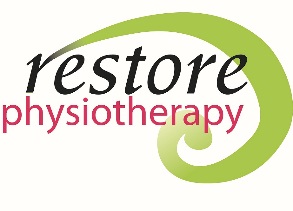 TENS FOR LABOUR HIRE AGREEMENTI _________________________________ understand that I am committing to hire an ELLE TENS machine for my own personal use - to use during labour to help cope with the contractions. I agree to read the supplied booklet and information sheet.I accept the responsibility and care of this equipment and its accessories. If there is any damage or loss to the machine and accessories I agree that my deposit will be retained to pay for this and any outstanding amount will be paid by myself. If the machine is not returned you agree to pay for a full replacement costing $189.I agree to pay the hire fee of $60, a refundable deposit of $100 and $18 courier fee (plus rural delivery of $5 if applicable). Upon returning the equipment I will pay any outstanding hire fees ($10/week calculated after 3 weeks if overdue, using deposit).  I agree to the terms and conditions above.Signature of Hirer___________________________________ Date _________________Signature of Witness ________________________________ Date _________________HIRER DETAILS:Name ____________________________________________ DOB_______________________Husband/Partners Name ___________________________________________________________Address _________________________________________________________________________Rural delivery        yes              noTelephone no/s ___________________________________________________________________Email address ____________________________________________________________________Due Date ___________________________    Midwife ____________________________________Credit Card Details – (used to process your payment and to refund your deposit)Name on Card     _______________________________________________________Card number __ __ __ __   __ __ __ __    __ __ __ __    __ __ __ __                              Expiry date __  __  /  __  __       CVV   __  __  __OFFICE USE ONLYDescription   Elle TENS                                   Machine Number Date hired ______________________      Date Due Back By _________________  (3 weeks after due date)PAYMENT DETAILS:Deposit paid       $100.00         Hire fee               $  60.00Courier                $  18.00    (includes prepaid courier bag for returning machine)Surcharge           $    5.00     (credit card surcharge)Total paid           $183.00     (non-rural delivery, $188 for rural delivery)Date returned      _______________  Deposit refunded __________  Signed ____________